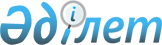 О реализации Инициативы прозрачности деятельности добывающих отраслейПостановление Правительства Республики Казахстан от 4 декабря 2006 года N 1166

      В целях реализации Инициативы прозрачности деятельности добывающих отраслей Правительство Республики Казахстан  ПОСТАНОВЛЯЕТ: 

      1. Министерствам энергетики и минеральных ресурсов, индустрии и торговли Республики Казахстан в установленном законодательством порядке в срок до 1 февраля 2007 года обеспечить проведение переговоров с недропользователями нефтегазового и горнодобывающего сектора относительно их присоединения к Меморандуму о взаимопонимании в отношении реализации Инициативы прозрачности деятельности добывающих отраслей в Республике Казахстан от 5 октября 2005 года (далее - Меморандум). 

      2. Министерству энергетики и минеральных ресурсов Республики Казахстан совместно с Министерством финансов Республики Казахстан в срок до 31 марта 2007 года разработать и внести в Правительство Республики Казахстан законопроекты, предусматривающие: 

      1) присоединение потенциальных участников к Меморандуму, как одно из условий заключения Контракта по предоставлению прав на недропользование; 

      2) предоставление недропользователями нефтегазового и горнодобывающего сектора отчетности в соответствии с требованиями Инициативы прозрачности деятельности добывающих отраслей, подтвержденной аудиторами недропользователей. 

      3. Настоящее постановление вводится в действие со дня подписания.        Премьер-Министр 

   Республики Казахстан 
					© 2012. РГП на ПХВ «Институт законодательства и правовой информации Республики Казахстан» Министерства юстиции Республики Казахстан
				